                                                Feladatlap1.Betűzavar. A boszorkány összekeverte a betűket. Vajon mit akart leírni?nyárská, tűiányr, áémgytn,ságrofrök, knyáborosz, óvíszropszárav.2. Csupaszám rejtvény. Karikázd be a megfelelő számokat!Törpék száma:  5, 7, 12.Sárkányfejek száma:  1, 2, 3, 4, 5, 6, 7, 8, 9, 10, 11, 12, 13.Ennyi  lába  van 7 törpének:  2,  7,  14.Ennyi nyaka van a hétfejű sárkánynak:  2, 7,  14.3.Keresd meg a mondatnak megfelelő rajzot! Írd a mondat betűjét a megfelelő rajzhoz!Cs.     A magok kicsíráznak.Sz.     Megjelenik a növény  szára és levele. V.      Megjelennek a virágok.Ú.      Új magokat  hoznak.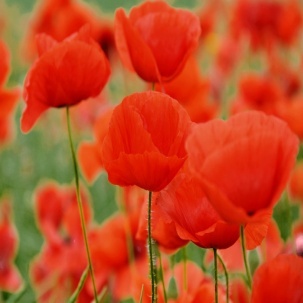 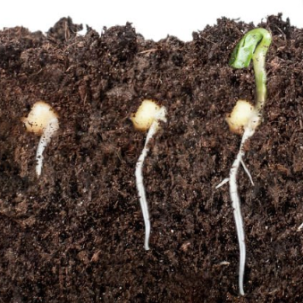 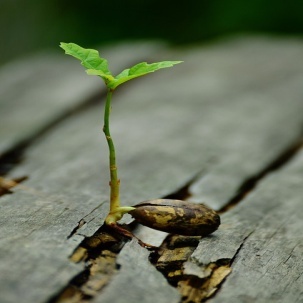 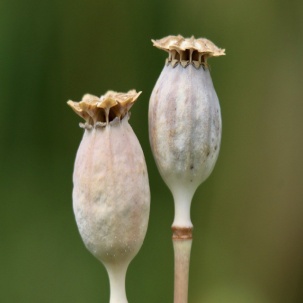 4.Milyen  varázsholmit  találhatott  a  boszorkány  a padláson? Sorolj  fel néhányat!........................................................................................................................................................................................................................................................................                                                Feladatlap- Megoldások1.Betűzavar. A boszorkány összekeverte a betűket. Vajon mit akart leírni?sárkány, iránytű, gyémánt, körforgás, boszorkány, varázsporszívó.2. Csupaszám rejtvény. Karikázd be a megfelelő számokat!Törpék száma:       5, 7, 12.Sárkányfejek száma:         1, 2, 3, 4, 5, 6, 7, 8, 9, 10, 11, 12, 13.Ennyi  lába  van 7 törpének:	2,  7,  14.Ennyi nyaka  van a hétfejű sárkánynak	:	2,7,  14.3.Keresd meg a mondatnak megfelelő rajzot! Írd a mondat betűjét a megfelelő rajzhoz!Cs.     A magok kicsíráznak.Sz.     Megjelenik a növény  szára és levele. V.       Megjelennek a virágok.Ú.       Új magokat  hoznak.4.Milyen  varázsholmit  találhatott  a  boszorkány  a  padláson? Sorolj  fel néhányat! Saját válasz, a tanulók elképzelése szerint. ........................................................................................................................................................................................................................................................................